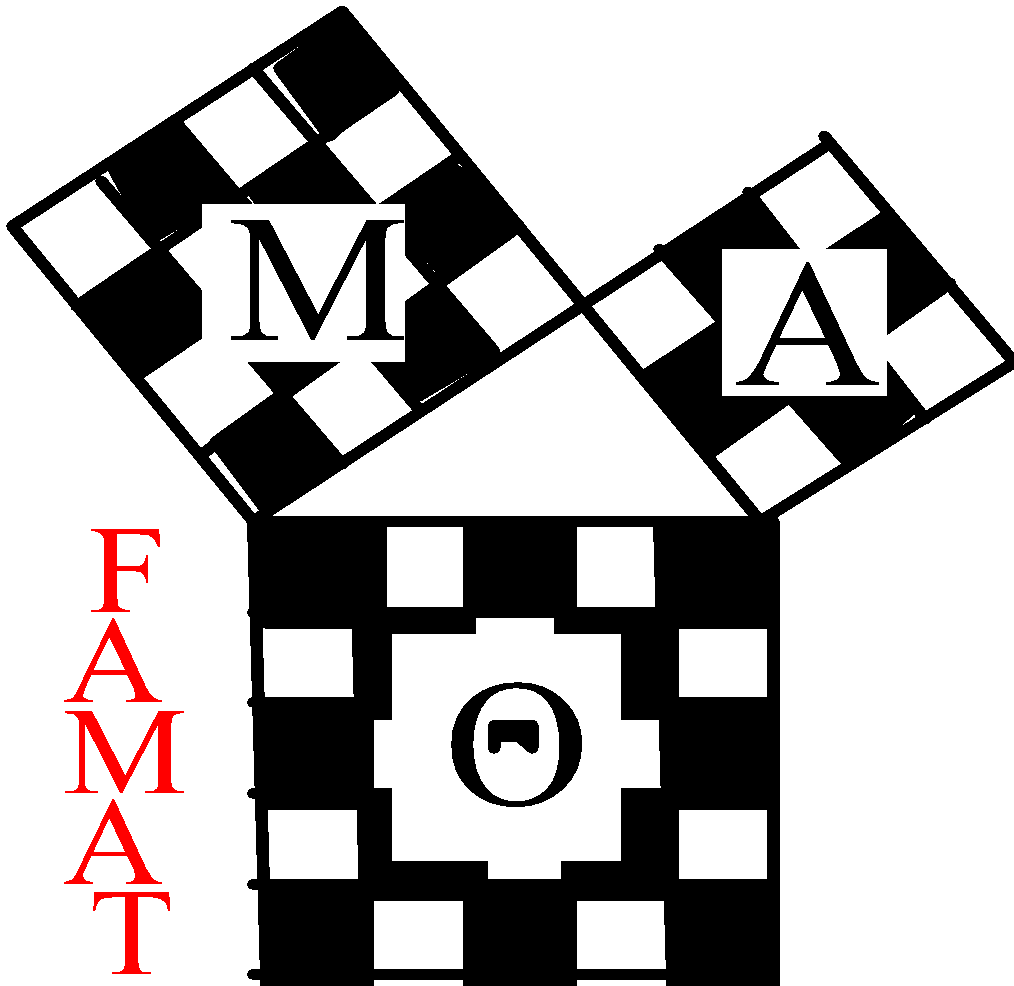 On behalf of the Florida Association of Mu Alpha Theta (FAMAT), you are invited to attend the 47th Annual Mu Alpha Theta State Convention.  The convention will occur at the Rosen Plaza Hotel, Florida, Friday, April 19 - Saturday, April 20, 2024.                     Please read this packet carefully.FAMAT does not assume any responsibility for your room registration.  Each school must make its reservation online at the Rosen Plaza Hotel (Florida Association of Mu Alpha Theta – FAMAT).  All schools MUST register for a minimum of two (2) nights.  That is the only way WE GET THE MEETING ROOMS AT NO CHARGE.  The price schedule is $145 per standard hotel room per night plus tax if you do not supply a copy of your tax id WITH your paperwork, for up to 4 people per room. If you do not register for 2 nights, we cannot register you for the Convention.Group Rooming List is found at famat.org.  You must email your rooming list to the Group Reservation Coordinator by Thursday, March 14, 2024. The earlier you send them, the better chance of rooms at the Rosen Plaza Hotel. If you cannot make reservations online, reservations can be made directly with the hotel by calling their toll-free number 1-800-627-8258 or locally at 407-996-9700. In doing so, please request the GROUP rate for FLORIDA ASSOCIATION OF MU ALPHA THETA – FAMAT. Online link: Florida Association of Mu Alpha Theta – FAMATSend to: Rosen Plaza Hotel, 9700 International Drive, Orlando, FL 32819Group Reservation Coordinator: Neisha Figeroua – nefigueroa@rosenhotels.com *Note: If you are booking 10 or more rooms, please call the Rosen Plaza Hotel directly and do NOT use the online booking.Only FAMAT member schools that have paid dues in November or updated by March 1, 2024, will be eligible to register associate/full members for the State Convention. Sponsors will need to:1. Send registration form and fees to the treasurer AND 2. Submit all information ONLINE concerning topic tests, t-shirt sizes, and special meals AND 3. Make room reservations online with the hotel. Send the rooming list to Group Reservation Coordinator.  Schools must stay at the Rosen Plaza Hotel to participate in the State Convention.  Schools doing otherwise may not compete at the State Convention, risk suspension from future FAMAT activities, and a fine.Entering information online DOES NOT REPLACE SENDING either the online registration printout OR the REGISTRATION FORM at the end of this packet WITH $$$.    The deadline for submitting all information online and mailing the registration fee is March 14, 2024. The hotel deadline is also March 14, 2024.   Info will be in the state packet available in January at famat.org. Please watch for updates on the FAMAT message board forum at the famat.org website for schools that have registered completely.  If you are not on the message board, please email Rob Snow at robsnow23@yahoo.com and he will add your email address.If a sponsor leaves his/her credit card information at check-in, then the phones will be connected to make outside calls. Otherwise, the phones will be disconnected. There is a charge for making phone calls outside of the hotel, even if you are calling collect.  If you want to avoid surprises upon departure, please discuss this with your students. Complimentary self-parking for one (1) car/minibus/minivan per school, over the dates of the convention. Any additional Self-Parking Requirements will be at the regular self-Parking rate. Currently, the rate is $13.00 for self-parking daily.Convention registration fees will be $140 / student and $50 / sponsor.  This fee does NOT include the cost of the rooms. Registration will be done online at famat.org.  There are NO EXCEPTIONS.  The final online date and time for registration are before March 14, pi day, at 11:59 PM. The site will shut down at that time so plan accordingly. The check for registration must be postmarked by March 14, 2024, and sent to the FAMAT treasurer. Late registrations will NOT be accepted.  You should meet these deadlines so your students will not be left out. The hotel forms must also be postmarked on or before 3/14/2024. Please remember that your school and all students attending the Convention must be affiliated with the Florida Association of Mu Alpha Theta (FAMAT) as of November 1, 2023, or updated by March 1, 2024.  Students and schools not affiliated with the state organization are disqualified from Convention events.  Membership dues will NOT be accepted at the convention site.MEALSMeals, which are covered, begin with Friday night's dinner and end with Saturday night's dinner for a total of 4 meals. It is strongly suggested that your students pack a lunch for Friday and that they bring whatever "munchies" they prefer.  As you register for the State Convention, you will notice a spot to indicate the number of Vegetarian Meals and the names of individuals requiring a vegetarian meal ticket. This is ONLY for the lunch on Saturday. All other meals will have a vegetarian option. If there are any specific food allergies for sponsors or students, please email Rachael Cross directly (famatconvention@gmail.com) and Kim (woolfmath@aol.com.) They will need to know the nature of the food allergy and the name of the sponsor/student. They will pass this information along to the hotel and will see if we can accommodate special meal requests. Rachael will need to know of any special dietary accommodations, disability accommodations, religious observations, or any other special accommodation no later than March 14. Possible extra charge for SPECIAL meals exceptVegetarian.STUDENT AND SCHOOL REGISTRATION NUMBERSWhen a student is pre-enrolled online, state enrollment numbers are automatically assigned.  Sponsors MUST have pre-enrolled all students who will compete. Schools should have attended two other competitions before the STATE CONVENTION. Students can find their number under STATE ID on the enrollment page. Each student number consists of 9 digits and must be entered left justified and bubbled.  SEE SPONSORS GUIDE. Email Rob Snow (robsnow23@yahoo.com)  if you have questions. The first four digits are the school number, followed by the three-digit unique ID per student, the 8th digit is the division used during the year – 2 for geometry, 3 for Algebra 2, 4 for Pre Calc, 5 for Calculus, 6 for Statistics, 9th digit is a zero. Registration is available at www.famat.org.  Keep informed via the Google Groups Discussion Board.  REPEATING: All schools attending the State Convention should have participated in at least two previous FAMAT competitions this year. Sponsors are to have each student fill out three Answer Sheets before arrival at the Convention using the FAMAT State ID# which is listed at famat.org and a three-digit test code which is listed in this packet.   Students are then to bring one Answer Sheet to each of the written tests – individual and topic tests. INDIVIDUAL AND TOPIC TEST REGISTRATIONAll registration will be done online.  Make sure you enter the number of topic tests for your students when you register. Sponsors will receive tickets for their students for all topic tests. Students must bring tickets to each topic test or risk the possibility of not taking the test. If a student is not presently enrolled in a mathematics course, he/she must compete at the level of his/her last completed course. Students must take the individual test that corresponds to the level in which he/she is registered. Students wishing to take a topic test written for a division higher in content than the one he/she is registered for may do so, i.e., Theta division students may take Alpha or Calculus topic tests if they wish. To reiterate, students can always move up in difficulty on topic tests, but not down. Students/Schools not complying with these rules will be disqualified and sent home. Answer Sheets will NOT be provided for you. You will bring your OWN, ALREADY filled-in bubble sheets to State.  Answer Sheets can be found under the “Downloads” tab on the famat.org website. Each student will be responsible for correctly entering, left-justified, and bubbling his/her nine (9)-digit STATE student registration number AND test code identifiers (explained below) on the answer sheet.  Incomplete or incorrectly filled out answer sheets will result in the disqualification of the student from that test.  Students are responsible for “bubbling” their answers darkly and erasing them.  Bring a GOOD eraser.  Every test will be assigned a three-digit sequence as a unique identifier.  That sequence will be bubbled on the student’s answer sheet under Test Code. This will help us automatically double-check that all scantrons in a stack belong to that test. PLEASE, please You AND your students should check each other’s bubbling. We do NOT have time to fix YOUR mistakes.CONVENTION ON-SITE REGISTRATION AND ARRIVALConvention Registration will be at Registration A/B. Official Rosen Plaza Hotel check-in time is 3:00 PM.  All schools arriving before 3:00 PM will be accommodated as guestrooms become available. The Rosen Plaza Hotel’s Bell Captain Desk can arrange to check baggage for those arriving early when guestrooms are unavailable and for schools attending functions on departure day.  For schools that cannot check-in with the Rosen Plaza Hotel, you may store your luggage in Salon 9 located on Level 2 of the Convention Center. FAMAT does not assume any responsibility for luggage stored in Salon 9 while you are awaiting your rooms.CHECK-OUT / DEPARTURECheck-out time is AT 11:00 a.m. April 21, 2024. The rooms must be vacated by then or you could be charged another night fee.CONVENTION ON-SITE ELEVATORSThe Rosen Plaza Hotel has one bank of six (6) elevators located between Jack’s Place Restaurant and the Front Desk & Concierge. The FAMAT Board will request that the Rosen Plaza Hotel provide staff to man the hotel bank to assist with properly loading of the elevators. Do not overcrowd the elevators beyond their max capacity as this causes safety hazards. The FAMAT Board is requesting that students refrain from congregating in the lobby area to wait to use the elevators. Students staying on floors one (1) through seven (7) should use the stairs instead of the elevator to alleviate in the overuse of the elevators.DEPORTMENTStudents attending the Convention are expected to adhere to the same dress code and conduct rules employed during the school day during a school-sponsored event. T-shirts displaying inappropriate slogans are not to be worn. Hats are NOT to be worn at ANY TIME.  The use of alcohol and/or drugs, smoking, unlawful behavior, or unruly conduct will result in the Executive Board enforcing its authority to immediately send home any student or school causing a major disciplinary problem, with the possible provision that the school or student's FAMAT membership be revoked or suspended for the next school year.  SPONSORS MUST BRING ADEQUATE ADULT SUPERVISION FOR THEIR STUDENTS. THERE MUST BE A FACULTY REPRESENTATIVE AMONG EACH SCHOOL’S CHAPERONED GROUP.  Every effort will be made to house each school on the same floor.  Each sponsor is responsible for enforcing the curfews indicated in the schedule.  Sponsors, please discuss these matters with your students before attending the convention, and hopefully, all of us will be spared any embarrassment.  Sponsors are also responsible for monitoring that all students from their school attend all activities.    The final awards ceremony is dressy! Dress appropriately. Calculus/Alpha/Theta/Statistics Individual tests will consist of 30 multiple choice questions, with ties broken by the sudden death method. Grading will be 5 points for a correct answer, 1 point for a question left blank, and 0 points for an incorrect answer.  There will be a one-hour time limit.  A student may take only the test that corresponds to the level at which he/she is registered. Associate members may take the Theta Test.	CALCULUS (MU)	The content of the Calculus test consists of topics from all mathematical subjects taught in High School, but the primary content will be from an AB Calculus course. 	ALPHA	The content of the Alpha test consists of topics ranging from Algebra I, through Pre-Calculus. The questions will primarily consist of topics from Trigonometry, Analysis, Advanced Math, Analytic Geometry, or Pre-Calculus. 	THETA	The Theta test questions will cover topics from Algebra I, Geometry, and Algebra II.                STATISTICS	The statistics test questions will cover topics from the AP Statistics curriculum.The Bowl event is a fast answer team competition.  There will be 12 open-ended/free response questions which participants are allowed to discuss orally while working together to derive a single solution. You will have 4 minutes to answer each question. Each question has 4 parts, which will be answered individually. The scoring will be 2 points for each correct part, regardless of which minute the answer sheet is turned in. If all 4 parts are correct, a team will receive an additional 12 points in the 1st minute, 8 points in the 2nd minute, and 4 points in the 3rd minute.  This bonus slides to the minute of the first response with all 4 parts correct. A 10-second warning will be given in every minute.  It is the only time you should raise your answer.  Once your hand has been raised with the answer sheet, it must stay up. The runners will collect your answer sheets once the next minute has been called.  If you put your hand down, your answer will be disqualified for that question.A school may enter one, four-person team in each division.  The school's four team members will be determined by the top four individual scores and their respective Ciphering score from that school.  If a person is selected to represent his/her school in a Bowl, he/she will be expected to be at the Bowl.  Total team scores will be determined by adding the score obtained in the Bowl to the four-team members' individual test scores plus their Ciphering score.  Trophies will be awarded to the top ten teams.  Team members will each receive a small trophy in addition to the school team trophy.  The Bowl event will be counted toward the Sweepstakes total.  A cash award will be given to the first and second-place teams. This cash award is to be used to send the team to the National Mu Alpha Theta Convention. The check will be sent from the FAMAT Treasurer to the National Office,  If the team is not going to attend the National convention, then the cash award will go to the next highest placing team that will be attending the National Convention.Ciphering is ten open response questions that are answered individually.  NO CALCULATORS MAY BE USED.  There is a three-minute time limit per question.  The scoring will be twelve points for a question answered correctly in the first minute, eight points in the second minute, and four points for a question answered correctly in the third minute.  A sliding scale will be used.  Registration for Topic Tests is restricted to the levels indicated on the test. As always, a student may move up, but not down, in a category.  All topic tests will be composed of 30 multiple choice questions, with answer choices A-D with E (none of the above). Grading will be 5 points for a correct answer, 1 point for a question left blank, and 0 points for an incorrect answer. There will be a one-hour time limit except for History, which will have 30 minutes. Trophies will be awarded to the top twenty places. Topic tests will be counted towards the Sweepstakes.  Gemini Topic Test is based on AMC style questions and will be awarded to the top twenty places (40 total trophies, 2 students per school). Each school can have ONE team of two students. The two students can be from any division.Every student should be registered for Mu (Calculus), Alpha (Pre-Calculus,), Theta (Algebra 2/Geometry) or Statistics.Each student will take an Individual Test AND Round 1 and 2 Topic Tests. (Test tickets will be given)When you enter this information online, please indicate the number of students you are registering for each test. In your registration packet at the State Convention, you will receive tickets for the topic tests as specified below. Students will need to bring these tickets when taking topic tests. The deadline for entering this information online is March 14, 2024.        Round 1 Topic Tests411:  Theta Applications (Theta)412:  Functions (Theta)413:  Quadrilaterals (Theta)511:  Equations & Inequalities (Alpha)512:  Analytic Geometry (Alpha)513:  Trigonometry (Alpha)611:  Calculus Applications (Mu)612:  Integration (Mu)613:  Sequences & Series (Mu) 711:  Statistics Unplugged (Open)811:  Gemini (Open)There will be three seats – Theta, Alpha, Calculus. There will be a practice round followed by nine rounds. Students will begin seated as Theta, Alpha, Calc. After each set of 3 questions, the students will move back one seat.   Each student will have their question to work on, but each team will have a single answer sheet on which to write answers only. This answer sheet can be passed behind them or in front of them during the round, but they cannot talk to each other. If a student wants the answer sheet passed back up to him, the student can snap his fingers or tap the person in front of him on the back. Each question will be 6 minutes in length. Answer sheets can be submitted at the end of 2, 4, and 6 minutes. Each correct answer will be worth 2 points. Bonus points will be awarded if all three answers are correct – 12 points at the end of minute 2, 8 points at the end of minute 4, 4 points at the end of minute 6.Hustle is a high-speed team event in which four team members try to answer questions in various categories.  Each school may have one Hustle team with no more than two members from the same division, except Theta.  Additionally, each school must have one sponsor/chaperone and an additional sponsor/chaperone or student who will score for another school.  If you do not have a sponsor and/or an additional person, you may not compete unless permitted by the head proctor of Hustle.  Larger schools are encouraged to have more than two graders/scorers assist with Hustle. 	The rules for Hustle are as follows:There will be five rounds of 5 minutes each.  The team is presented with 125 color-coded questions in these categories: Geometry, Algebra II, Pre-Calculus, Calculus, and Statistics.  In each round, the team can answer no more than 5 of any one color and 25 questions in all.  If more than 25 answers are submitted in a round, the graders will “throwback” answers considering the rules outlined before.  At the end of each round, one-minute and 15-second warnings will be given.  Teams must submit their answers between the 15-second warning and the end of the round.  Correct responses will be awarded the following point values:Round 1 – 6 pts     Round 2 – 5 pts     Round 3 – 4 pts     Round 4 – 3 pts     Round 5 – 2 ptsThe rounds are continuous with no breaks between them.  Awards will be given to the top 10 teams with individual awards also given to the team members.  Hustle will count towards each school’s sweepstakes scores.The INTERSCHOOL test will be an open response test.  Students from a school will work together to reach solutions to the questions.  Sponsors are allowed to participate.  Students may bring math books and any other resource materials. Additional points will be awarded for the top 5 schools for the T-shirts from the MAIL-IN interschool test held in November. The awarded points are 1st -5, 2nd-4, 3rd-3, 4th-2, and 5th- 1point. This event is named after Brian Holt who was implemental in the success of FAMAT as head of computer operations. The one-hour computer programming competition will consist of a set of problems for which teams of at most three students must write programs to process specific input and display correct output for all cases provided by the judges.  Data on the judges’ sheet will be delimited by commas, but teams may delimit data in a way appropriate to their language (i.e., separated by spaces).The problems will be of varying difficulty and will have appropriate point values assigned to each.  The problems may be solved in any order.  Ties will be broken by the sudden death method starting with problem 1.   Each school is limited to one team of three members and one computer.  Each school must supply its computer, extension cord, and power strip. (Note: Schools need BOTH an extension cord AND a power strip) Programs may be written in Java, C/C++, Basic, or Pascal.  No calculators, cell phones, or internet use is permitted.  Each team is allowed one electronic or printed language reference source.  (For example, the Java APIs may be installed on the computer.)  Judges reserve the right to accept or deny the use of any language reference materials.  Teams should present their reference materials for approval before the contest begins. Teams are not permitted to use any prewritten code.All disputes must be submitted immediately after the judging of the contest.  Contest judges will determine the validity of all disputes.  The decision of the judges is final.This is a 15-minute test with 25 open response problems. There is NO calculus or trig on this contest.The answer should be written in the space provided.  All problems require exact answers. Fractional answers may be given as improper fractions, mixed numbers, or exact decimals unless otherwise specified. Any units within a given problem and its answer are consistent.Where applicable, leave answers in terms of .You will receive 1 point for each correct answer. No penalty for wrong answers or empty answer spaces.You may write on the test paper.No calculatorsThree students from each school and any sponsor may participateThere is a sample speed math contest at famat.org.This is an 8-minute test with 40 problems.ALL PROBLEMS MUST BE SOLVED MENTALLY.There is to be NO writing on the test other than the final answer.Writing other than the answer(s) will result in the disqualification of the test taker.The answer should be written in the space provided. No erasures may be made to an answer once written. Use a pen with blue or black ink. All problems require exact answers. Fraction answers may be given as improper fractions, mixed numbers, or exact decimals unless otherwise specified. You will receive 5 points for each correct answer. 1 point for each question left unanswered0 points for each incorrect answerWait for the signal to begin then you will have 8 minutes of working time.A warning will be given at 1 minute and 15 seconds left in the testing time.Three students from each school and any sponsor may participate.The Blue-Ribbon Award (3 trophies) will be determined by a school's total sweepstakes points divided by the number of participants from that school (minimum of 8 students).  Schools that place in the top 10 of Sweepstakes are not eligible.Each school that participates will give a short presentation (7 minutes maximum) describing their community service activities done through their Mu Alpha Theta chapter in the 2023-24 school year.  Each school will create a Tri Fold poster board to easily display their activities for the judges to see before the convention and bring it to the event. The time limit for the presentation will be determined after March 14, 2024, when FAMAT finds out the number of schools that are participating.  The presentation can be done by multiple members of the school’s chapter if they choose to do so, but all members must complete their school presentation in the time allotted. The total number of awards will be determined after the number of schools participating is determined. This event will not count towards Sweepstakes. SEE Judging Form- Below.A school may submit one “traditional” scrapbook where the binding must be on the left side of the book and opens from right to left.  Printed out (digital pages), professionally or unprofessionally bound will not be considered a traditional scrapbook and will be entered into the digital scrapbook competition (including but not limited to magazines and photo books).  The decision of the type of scrapbook submitted will be decided before judging time by the head proctors or hosts.  The judges assigned to proctoring scrapbooks do not determine the type of scrapbook.MeasurementsBook: The size of the printed scrapbook is limited to maximum outside dimensions of 18” by 20”.  Cover:  The scrapbook cover is a piece of paper, canvas, fabric, wood, plastic, etc. on which the cover design can be applied using paint, markers, etching, etc.  Nothing can be glued, stapled, sewn, or otherwise attached to this cover.  The cover (paper, canvas, fabric, wood, plastic) can be “attached” to the book.  (For example, if a spiral notebook is used as a scrapbook, a cover can be painted on canvas, and that canvas can be attached to the front of the spiral notebook.)  A clear piece of plastic can be used to protect the cover from damage.Judging Details (see rubric also)Cover and/or Inside Page Violations:  No videos, no fiber optics, no noise/sound of any kind (including but not limited to: music, bells, or whistles), no batteries, no velcro, no pop-ups, and no moving/shifting/turning if touched by the reader.  All information, art, photos, etc. must be visible to the reader at all times.  The reader should not have to manipulate or move anything from the original page or cover to see hidden information, photos, art, etc.  These violations include but are not limited to pull-outs, lift the flaps, turning wheels, mini books, buckles, fasteners, clasps, latches, hooks, straps, locks, chains, and seals.  All of these violations will be under the “bells and whistles” or “interactive” section of the rubric.  Judges will vote on possible violations during the proctoring time.For the Mu Alpha Theta logo point (Section 1, letter B), the following are acceptable:  the words “Mu Alpha Theta,” the letters “MAO” or the Greek letters, the Pythagorean design with the squares creating a 3-4-5 triangle.Only school-appropriate language and images are permitted.  No inappropriate, indecent, obscene, hateful, tortuous, defamatory, slanderous, libelous, or discrimination based on race, gender, religion, nationality, disability, sexual orientation, or age is permitted.  Use of anything beyond PG rating will result in immediate disqualification.  Judges will vote on these possible violations during the proctoring time.No unlawful actions or promotion of illegal actions whether in text or images are allowed.  No illegal drugs, alcohol, firearms, or any activities deemed unsafe or dangerous is allowed.  Failure to comply will result in immediate disqualification.  Judges will vote on possible violations during the proctoring time.The period covered in the scrapbook should be from last year’s convention to this year's present convention.  Scrapbooks will be judged on creativity, organization, neatness, content, and cover design.  There is a panel of 7 judges proctoring scrapbook.  The high and low scores are thrown out, and the remaining scores will judge the scrapbooks.  All of the judges’ decisions will be final.  Scrapbooks are to be submitted at the time designated on the final convention schedule.  Trophies will be awarded to the top ten places.  This event does not count towards the Sweepstakes total.  Judging sheets will be provided for your scrapbook.  No need to copy.  SEE Judging Form/Rubric below.  Scrapbooks must display the school name or initials, the year, and the words and or letters and or symbols for Mu Alpha Theta on the cover.The tiebreaker is the total score of the five judges in the Content category.  If there is still a tie, then the Artistic Quality, Overall Effect, and Cover category will be used in that order until the tie is broken.Scrapbooks will be displayed after they have been judged. Each chapter is responsible for retrieving its scrapbook in the afternoon on the final day of the convention. The decision of the judges is final.A school may submit one photo book created using a digital scrapbook program (e.g., Photoshop Elements) or a digital photo book program (e.g., Shutterfly/Snapfish/Walgreens), prepared by members of the chapter. The cover can be made by students or generated/made by a digital scrapbook program.  The size of the printed scrapbook is limited to maximum outside dimensions of 18" by 20.  No videos, no fiber optics, no “bells or whistles,” or professionally prepared (other than printing the final product) scrapbooks will be judged. For the cover and for any interior page: no stickers, no attachments, nothing glued to the cover is permitted.  Each page must be a digital page printed with nothing attached.  The period covered in the scrapbook should be last year’s convention to the present convention.  Scrapbooks will be judged on creativity, organization, content, and cover design.  There is a panel of 7 judges. High and low scores are thrown out, and the remaining scores will judge the scrapbooks. All decisions of the judges will be final. Scrapbooks are to be submitted at the time designated on the final convention schedule. Trophies will be awarded to the top ten places. This event does not count toward the Sweepstakes total.  Scrapbooks that are neither the proper size nor are professionally prepared will have points deducted or be disqualified.  Judging sheets will be provided for your scrapbook- No need to copy. SEE Judging Form- Below.The tiebreaker is the total score of the five judges in the Content category.  If there is still a tie, then the Artistic Quality, Overall Effect, and Cover category will be used in that order until the tie is broken.*A school may only submit one scrapbook, traditional or digital.The specific theme will be disclosed during opening ceremonies on Friday.  Posters will be due on Saturday between 12 and 12:30 pm.  The poster board will be distributed Friday morning during registration and the entire poster must be constructed at the convention from the time the theme is disclosed at the opening ceremony until it is due on Saturday between 12 and 12:30 pm.  All students may work as a team during this event. Only one poster per school is permitted. All materials are to be provided by your own school. NOTHING may be “attached” to the poster. (i.e. w/ glue, tape, stickers, etc.). The poster must essentially be 2D; smooth to the touch. No glitter, glitter glue or glitter pens are permitted.  DO NOT PUT NAME ON THE FRONT. The judges should NOT be able to identify which school made the poster. Mark the back with school name and #. A panel of seven judges will judge. The high and low scores will be thrown out and the remaining scores will judge the posters.  All decisions of the judges will be final.  Posters will be judged in the categories of creativity, neatness, demonstration of the theme, and use of mathematical concepts and knowledge. Trophies will be awarded to the top ten places. This event will not count toward the Sweepstakes total. Judging sheets will be provided for your poster- No need to copy. SEE Judging Form- Below.The tiebreaker is the total score of the five judges in the Content category.  If there is still a tie, then the Artistic Quality and Overall Effect category will be used in that order until the tie is broken.Healthcare for Convention ParticipantsMasks: OptionalIf you have a respiratory illness, acute or severe symptoms suggestive of COVID-19, such as fever, cough, or respiratory symptoms: If you are unwell with fever, cough or other respiratory symptoms do not attend! If you experience medical emergencies: You should report this to the convention organizers.For all other medical issues: Go to a local urgent care clinic or for an emergency, call the emergency number 911. CALCULATOR USAGECalculators (including TI-nspire) may be used in the Statistics Individual Test, Statistics Bowl, and Interschool Test only. Calculators may NOT be used for any other events. DISPUTE POLICYAll disputes must be submitted within a half-hour of the completion of the test.  Dispute forms are to be returned to the Dispute Center at the Convention Registration Desk. All explanations must be in writing.  No verbal explanations will be accepted.  A sponsor’s signature is not required on the dispute form.If the posted (read/PowerPoint) answer is incorrect, the key will be changed to the correct answer.If there is more than one correct answer selection, all correct selections will be graded as correct.If the dispute involves an alternate, non-traditional interpretation of the question, the dispute center will accept the alternate answer only from those students who correctly submit a valid interpretation of the question.  All other student’s answers to that question will be graded by the original answer that was read.TIE-BREAKER POLICIESINDIVIDUAL WRITTEN TESTS AND ALL TOPIC TESTS:Each of the tests includes 30 multiple-choice questions.  Multiplying four times the number right minus the number wrong will give the score of each test.  If a tie exists, the sudden death method of breaking ties will be used.  The tied tests will be compared, question for question, beginning with question # 1, continuing until one test results in an incorrect answer.DIVISION: If the total points of two or more teams tie, the following procedure will prevail in an attempt to break the tie:The total bowl score will be compared, the higher score breaking the tie and awarding the higher place to that team.If the total bowl score does not break the tie, then a comparison of question-by-question answers will determine the winner. If this does not break the tie, then the individual scores will be compared. SWEEPSTAKES TIE BREAKER: If the total points of two or more schools tie, the following procedure will prevail in an attempt to break the tie:Compare the divisions in order, first Calculus, then Alpha, then Theta, then Statistics. The higher score will be the winner.There is no limit to the number of students that a school can enter in the individual written competition.  All students are encouraged to participate in one of the three levels Calculus, Alpha, or Theta, according to Current Mathematics class. SWEEPSTAKES SCORING: A school's total Sweepstakes points will be awarded as follows:Calculus/Alpha/Theta (3).  Each school's division score (bowl + individual + ciphering) will be converted to T-scores, added, and multiplied by 18. These scores will account for approximately 54% of a school's total sweepstakes points.Statistics (1) Each school's division score (bowl + individual + ciphering) will be converted to T-scores, added, and multiplied by 6. These scores will account for approximately 6% of a school's total sweepstakes points. Topic Tests (22). Each school's best score per topic test will be converted to a T-score and multiplied by 1.5.  These scores will account for approximately 33% of a school's total sweepstakes points.Hustle (1) Each school's score will be converted to a T-score and multiplied by 3.5.  This score will account for approximately 3.5% of the school's total sweepstakes points.Relay (1).  Each school's score will be converted to a T-score and multiplied by 3.5.  This score will account for approximately 3.5% of a school's total sweepstakes points. Eligibility for FAMAT State Convention- ONLY HIGH SCHOOL students in grades 9-12 may compete. Students SHOULD have competed in at least 2 FAMAT competitions during the current year. 3 Regionals and 3 Invitationals /Statewides are offered. The FAMAT State Convention is intended for Mu Alpha Theta and FAMAT members and associate members only. Schools attending the FAMAT State Convention should be current members of National Mu Alpha Theta AND Florida Association of Mu Alpha Theta. Each student attending is to be a full or *associate** member of both organizations. Full members must have completed four semesters of college preparatory mathematics, are enrolled in a more advanced mathematics course or have completed the highest course offered at the high school, have maintained a B or better average in overall academic work and mathematics. Associate members must have completed two semesters of algebra with a grade of B or better and must be enrolled in the third semester of advanced mathematics. The following directions will be on EVERY cover sheet for EVERY test at the State Convention. Your nine-digit state FAMAT ID# should already be entered in the appropriate spaces, left-justified and bubbled.  Check that each column has only one number darkened.  In the name blank, you should have your printed name, in the subject blank you should have printed the name of the test on the cover sheet, in the date blank you should have the printed school name, no abbreviations.For the 30 questions on all written tests, scoring is 5 times the number correct, 1 for no answer, 0 for the number incorrect.You may not sit adjacent to anyone from your school.No hats, headphones, beepers, cell phones, or other electronic devices. TURN OFF ALL CELL PHONES NOW.No calculators except for the statistics topic test. If you have a calculator with you, and you are NOT taking the statistics test, put the calculator on the floor.Any inappropriate behavior or any form of cheating by a participant will lead to the banning of the student and/or school from future FAMAT competitions for up to one calendar year, at the discretion of the FAMAT Board.If a student believes a test item is defective, select “NOTA” and file a dispute explaining why.In the case that a question has multiple correct answers, any of the answers will be counted as correct. DO NOT select “NOTA.” This applies even if one of the correct answers is in more simplified form than another. If your answer is (or is not) one of the choices, write a dispute explaining why your answer should also be accepted.If AN ANSWER CHOICE IS NOT COMPLETE, choose “NOTA.” For example, when solving a quadratic where there are two solutions, a choice providing only one solution should NOT be chosen.  On the other hand, if a question asks for "A solution…,” a choice providing only one solution would be correct.The phrase “two numbers” is to be interpreted as allowing the two numbers to be equal. The phrase “two distinct numbers” means find two different numbers.If a student files a dispute claiming what the dispute center believes is a unique or highly unusual interpretation of the problem, the dispute center may award that student credit while allowing the intended answer for all other students.Unless a question asks for an approximation or a rounded answer, give the EXACT answer.The FAMAT Executive Board reserves the right to make changes to the State Convention at their sole discretion at any time that the FAMAT Executive Board becomes aware of any circumstance or occurrences which would materially affect the State Convention’s fairness. The FAMAT Executive Board reserves the right to make changes to the State Convention at their sole discretion due to evolving circumstances relating to the COVID-19 pandemic. Such changes will be announced in a suitable way to reach FAMAT members.Reminders:*All participants must stay at the Rosen Plaza Hotel for the duration of their stay for the FAMAT State Convention. (Minimum of 2 nights) [Thurs/Fri or Fri/Sat].  Remember to register with the hotel online and send in your money to the hotel and email your rooming list TO THE HOTEL!  This spreadsheet can be found in the State Convention packet that will be online in January at famat.org *All sponsors/coaches and chaperones will be assigned proctoring duties.*No middle school students are eligible to attend the FAMAT State Convention. *High School students must be full or associate members of FAMAT to be eligible to attend. Your school SHOULD also be registered and current with dues through National Mu Alpha Theta.  FAMAT 2024 STATE CONVENTION    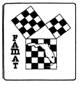 REGISTRATION FORM (send with the check)Make your check out to “FAMAT.”  Your registration form and check must be postmarked by March 14 ( Day) and mailed to Kim Woolfenden – FAMAT Treasurer14220 N. Hwy 301Thonotosassa, FL 33592From the Treasurer: Please do not send registration and checks via Certified or express mail. Stamps are the best and drop it in the mail. You are being given PLENTY of notice about deadlines!  Mail with a stamp.  Trips to the post office will NOT happen.  As checks are received and recorded, a list will be posted on the message board.Scrapbook Competition Judging Sheet (Traditional)(These sheets will be provided for you)Note to judges:  Please note that each subcategory under the four main categories is assigned a maximum point value. Write these point values in the spaces provided to the left, then total the points and write the total score for each category to the right.Schools are given specific guidelines in the State Letter.  Do not impose or add any of your own rules or guidelines that schools were not provided in the convention packet.  For example, do not deduct points for not listing club officers, not doing enough community service, not providing printed programs from competitions, etc.  Different schools have different types of clubs and attend competitions where no programs are distributed.  If you have a question about this, speak to the head proctor.Comments (on back):  Note here if you use the backScrapbook Competition Judging Sheet (Digital)(These sheets will be provided for you)Note to judges:  Please note that each subcategory under the four main categories is assigned a maximum point value.  Write these point values in the spaces provided to the left, then total the points and write the total score for each category to the right.Schools are given specific guidelines in the State Letter. Do not impose or add any of your own rules or guidelines that schools were not provided in the convention packet.Comments (on back):  Note here if you use the backPoster Competition Judging Sheet(These sheets will be provided for you)Note to judges:  Please write in point values for all subcategories on the left. Total these and write subtotals for each category on the right.Use of any unauthorized materials or attachments will result in point deductions.Placement of school name on the front of the poster will result in a 10-point deduction.Comments (on back):  Note here if you use the backSchool Community Service Judging Sheet(These sheets will be provided for you)Each school will be given 7 minutes of uninterrupted time for their presentation on the school’s community service activities this school year.  Schools will be given warnings when one minute remains and 15 seconds remain.  Each school may bring in one 3 by 5 index card for their notes on the presentation.  Anyone from the convention may come and watch the presentations. Once a presentation begins, no one may enter the room.  Presentations will be judged on the scale shown below.  Three judges will be assigned each presentation for a total of 105 points.  If there is a tie, the tiebreaker will be the higher total on the first criteria and then continue down the list of criteria if necessary.  Note to judges:  Please write in point values for all subcategories on the left. Total these and write subtotals for each category on the right.Comments (on back):  Note here if you use the backFlorida Association of Mu Alpha ThetaState Convention   ***TENTATIVE SCHEDULE***April 19-20, 2024FRIDAY SCHEDULEFlorida Association of Mu Alpha ThetaState Convention   ***TENTATIVE SCHEDULE***April 19-20, 2024SATURDAY SCHEDULEPlease note that rooms are subject to change.  Final room assignments will be distributed in your registration packet.Tshirt and trophy design Front Deerfield Beach – Tasnim Alam		    T-shirt design Back Sickles-Gia Nguyen                  Rosen Plaza Hotel Convention Map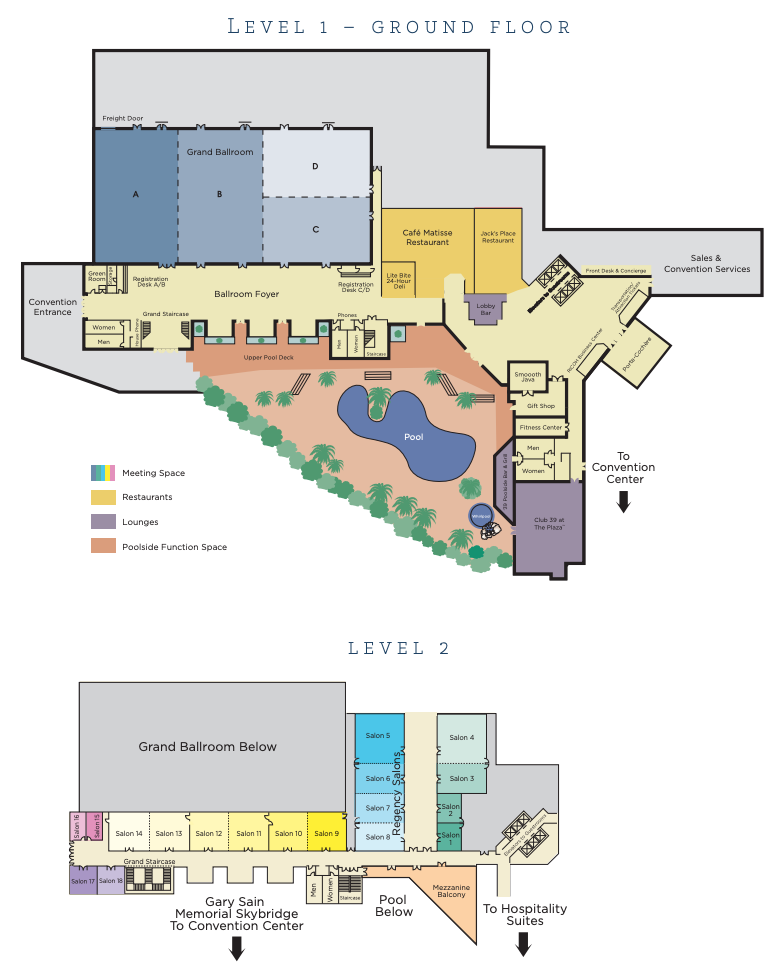 TO:Mu Alpha Theta Coaches/SponsorsDATE:January 2024FROM:Rachael Cross, Vice President for the State Convention, Radleigh Santos, Vice President for State Tests, Kim Woolfenden, Treasurer, and Rob Snow, PresidentRE:2024 FAMAT State ConventionRegistering with the HotelRegistering for the State ConventionInformation on Arrival & DepartureState Convention CompetitionsCALCULUS / ALPHA / THETA/ STATISTICS INDIVIDUAL Places 1-25 per division(Included in Sweepstakes)CALCULUS / ALPHA / THETA/ STATISTICS BOWLS	Places 1-10 per division(Included in Sweepstakes)CIPHERING (Mu/Alpha/Theta/Statistics)Places 1-20 per division(Included in Sweepstakes)TOPIC TESTSPlaces 1-20 per test(Included in Sweepstakes)MATH RELAYSPlaces 1-10 and members(Included in Sweepstakes)HUSTLEPlaces 1-10 and members(Included in Sweepstakes)INTERSCHOOL (School-Wide) TESTPlaces 1-10(NOT Included in Sweepstakes)BRIAN HOLT COMPUTER COMPETITIONPlaces 1-10 & team members(NOT Included in Sweepstakes)SPEED MATHPlaces 1 - 10 Students & Adults(NOT Included in Sweepstakes)MENTAL MATHPlaces 1-10 Students & Adults(NOT Included in Sweepstakes)BLUE-RIBBON AWARDPlaces 1-3(NOT Included in Sweepstakes)SCHOOL COMMUNITY SERVICE PRESENTATION                   Places 1-5(NOT Included in Sweepstakes)SCRAPBOOK COMPETITION—TraditionalPlaces 1-10(NOT Included in Sweepstakes)SCRAPBOOK COMPETITION—DigitalPlaces 1-3(NOT Included in Sweepstakes)POSTER COMPETITIONPlaces 1-10(NOT Included in Sweepstakes)FAMAT State Convention COVID-19 GUIDELINESState Convention Competition RulesELIGIBILITY for the FLORIDA STATE COMPETITIONSchool Name:School Name:School Address:School Address:School Address:City, Zip:Lead Sponsor’s Name:Lead Sponsor’s Name:Lead Sponsor’s Name:Lead Sponsor’s Name:Lead Sponsor’s School Phone:Lead Sponsor’s School Phone:Lead Sponsor’s School Phone:Lead Sponsor’s School Phone:Lead Sponsor’s School Phone:(          )(          )Lead Sponsor’s Home Phone:Lead Sponsor’s Home Phone:(          )Lead Sponsor’s E-mail Address:Lead Sponsor’s E-mail Address:Lead Sponsor’s E-mail Address:Lead Sponsor’s E-mail Address:Lead Sponsor’s E-mail Address:Lead Sponsor’s E-mail Address:List All Other Sponsors and Chaperones Names:List All Other Sponsors and Chaperones Names:List All Other Sponsors and Chaperones Names:List All Other Sponsors and Chaperones Names:List All Other Sponsors and Chaperones Names:List All Other Sponsors and Chaperones Names:List All Other Sponsors and Chaperones Names:Total # of Studentsx $140=$Total # of Sponsorsx $50=$Total Remittance$School NameSchool IDJudge’s #I.Cover (15 points, maximum)Cover (15 points, maximum)Cover (15 points, maximum)Total PointsA.School name, Year and Mu Alpha Theta logo (0-3 points)School name, Year and Mu Alpha Theta logo (0-3 points)School name, Year and Mu Alpha Theta logo (0-3 points)B.Creativity/aesthetic appeal (0-7 points)Creativity/aesthetic appeal (0-7 points)Creativity/aesthetic appeal (0-7 points)C.Sturdy construction/Ease of handling (0-5 points)Sturdy construction/Ease of handling (0-5 points)Sturdy construction/Ease of handling (0-5 points)II.Content (30 points, maximum)Content (30 points, maximum)Content (30 points, maximum)Total PointsA.Coverage of membership information, club activities, competitions/results (0-15 points)Coverage of membership information, club activities, competitions/results (0-15 points)Coverage of membership information, club activities, competitions/results (0-15 points)B.Consistency of theme (0-5 points)Consistency of theme (0-5 points)Consistency of theme (0-5 points)C.Method/style of organization (0-10 points)Method/style of organization (0-10 points)Method/style of organization (0-10 points)III.Artistic Quality (40 points, maximum)Artistic Quality (40 points, maximum)Artistic Quality (40 points, maximum)Total PointsA.Creativity of page layout (0-15 points)Creativity of page layout (0-15 points)Creativity of page layout (0-15 points)B.Artwork/lettering (0-10 points)Artwork/lettering (0-10 points)Artwork/lettering (0-10 points)C.Quality/creativity of photos (0-15 points)Quality/creativity of photos (0-15 points)Quality/creativity of photos (0-15 points)IV.Overall Effect (15 points, maximum)Overall Effect (15 points, maximum)Overall Effect (15 points, maximum)Total PointsA.Neatness, originality, thoroughness (0-10 points)Neatness, originality, thoroughness (0-10 points)Neatness, originality, thoroughness (0-10 points)B.WOW factor (0-5 points)WOW factor (0-5 points)WOW factor (0-5 points)Deductions:Deductions:Deductions:Exceeded maximum size of 18” by 20” (-20 points)Exceeded maximum size of 18” by 20” (-20 points)Exceeded maximum size of 18” by 20” (-20 points)Binding of book not on left/does not open right to left (-20 points)Binding of book not on left/does not open right to left (-20 points)Binding of book not on left/does not open right to left (-20 points)Bells and whistles, videos, fiber optics, batteries, Velcro, or sound/noise of any kind on cover, interior pages, or any part of the book (-15 points)Bells and whistles, videos, fiber optics, batteries, Velcro, or sound/noise of any kind on cover, interior pages, or any part of the book (-15 points)Bells and whistles, videos, fiber optics, batteries, Velcro, or sound/noise of any kind on cover, interior pages, or any part of the book (-15 points)Interactive/moving part of the book (included but not limited to: pull-outs, pop-ups, lift the flaps, turning wheels, mini books, buckles, fasteners, clasps, book straps, locks, chains, seals) (-15 points)Interactive/moving part of the book (included but not limited to: pull-outs, pop-ups, lift the flaps, turning wheels, mini books, buckles, fasteners, clasps, book straps, locks, chains, seals) (-15 points)Interactive/moving part of the book (included but not limited to: pull-outs, pop-ups, lift the flaps, turning wheels, mini books, buckles, fasteners, clasps, book straps, locks, chains, seals) (-15 points)Inappropriate language or behavior - DisqualificationInappropriate language or behavior - DisqualificationInappropriate language or behavior - DisqualificationTotal Points(100 maximum)School NameSchool IDJudge’s #I.Cover (10 points, maximum)Cover (10 points, maximum)Cover (10 points, maximum)Total PointsA.School name, Year, and Mu Alpha Theta logo (0-1 point)School name, Year, and Mu Alpha Theta logo (0-1 point)School name, Year, and Mu Alpha Theta logo (0-1 point)B.Attractive design (0-5 points)Attractive design (0-5 points)Attractive design (0-5 points)C.Sturdy construction/Ease of handling (0-4 points)Sturdy construction/Ease of handling (0-4 points)Sturdy construction/Ease of handling (0-4 points)II.Content (30 points, maximum)Content (30 points, maximum)Content (30 points, maximum)Total PointsA.Coverage of membership information, club activities, competitions/results (0-15 points)Coverage of membership information, club activities, competitions/results (0-15 points)Coverage of membership information, club activities, competitions/results (0-15 points)B.Consistency of theme (0-5 points)Consistency of theme (0-5 points)Consistency of theme (0-5 points)C.Method/style of organization (0-10 points)Method/style of organization (0-10 points)Method/style of organization (0-10 points)III.Artistic Quality (20 points, maximum)Artistic Quality (20 points, maximum)Artistic Quality (20 points, maximum)Total PointsA.Quality/creativity of photos (0-7 points)Quality/creativity of photos (0-7 points)Quality/creativity of photos (0-7 points)B.Font selection (0-3 points)Font selection (0-3 points)Font selection (0-3 points)C.Style/color/design (0-5 points)Style/color/design (0-5 points)Style/color/design (0-5 points)D.Creativity of page layout (0-5 points)Creativity of page layout (0-5 points)Creativity of page layout (0-5 points)V.Overall Effect (20 points, maximum)Overall Effect (20 points, maximum)Overall Effect (20 points, maximum)Total PointsA.Neatness, originality, thoroughness (0-10 points)Neatness, originality, thoroughness (0-10 points)Neatness, originality, thoroughness (0-10 points)B.WOW factor (0-10 points)WOW factor (0-10 points)WOW factor (0-10 points)Deductions:Deductions:Deductions:Exceeded maximum size of 18” by 20” (-20 points)Exceeded maximum size of 18” by 20” (-20 points)Exceeded maximum size of 18” by 20” (-20 points)Total Points(80 maximum)School NameSchool IDJudge’s #I.Content (30 points, maximum)Content (30 points, maximum)Content (30 points, maximum)Total PointsA.Originality (0-10 points)Originality (0-10 points)Originality (0-10 points)B.Theme Related (0-10 points)Theme Related (0-10 points)Theme Related (0-10 points)C.Math Related (0-10 points)Math Related (0-10 points)Math Related (0-10 points)The theme must be reflected in the artwork. The math used in the poster need not reflect the theme.The theme must be reflected in the artwork. The math used in the poster need not reflect the theme.The theme must be reflected in the artwork. The math used in the poster need not reflect the theme.The theme must be reflected in the artwork. The math used in the poster need not reflect the theme.The theme must be reflected in the artwork. The math used in the poster need not reflect the theme.The theme must be reflected in the artwork. The math used in the poster need not reflect the theme.The theme must be reflected in the artwork. The math used in the poster need not reflect the theme.The theme must be reflected in the artwork. The math used in the poster need not reflect the theme.Titles in posters are optional and need not use the exact wording given when theme is announced.Titles in posters are optional and need not use the exact wording given when theme is announced.Titles in posters are optional and need not use the exact wording given when theme is announced.Titles in posters are optional and need not use the exact wording given when theme is announced.Titles in posters are optional and need not use the exact wording given when theme is announced.Titles in posters are optional and need not use the exact wording given when theme is announced.Titles in posters are optional and need not use the exact wording given when theme is announced.Titles in posters are optional and need not use the exact wording given when theme is announced.II.Artistic Quality (30 points, maximum)Artistic Quality (30 points, maximum)Artistic Quality (30 points, maximum)Total PointsA.Lettering/Artwork (0-10 points)Lettering/Artwork (0-10 points)Lettering/Artwork (0-10 points)B.Color Coordination/Design (0-10 points)Color Coordination/Design (0-10 points)Color Coordination/Design (0-10 points)C.Style/Layout (0-10 points)Style/Layout (0-10 points)Style/Layout (0-10 points)III.Overall Effect (15 points, maximum)Overall Effect (15 points, maximum)Overall Effect (15 points, maximum)Total PointsA.Attractiveness/Neatness (0-5 points)Attractiveness/Neatness (0-5 points)Attractiveness/Neatness (0-5 points)B.Eye Catching Design (0-5 points)Eye Catching Design (0-5 points)Eye Catching Design (0-5 points)C.WOW factor (0-5 points)WOW factor (0-5 points)WOW factor (0-5 points)Deductions:Deductions:Deductions:Use of unauthorized materials or attachments (-10 points)Use of unauthorized materials or attachments (-10 points)Use of unauthorized materials or attachments (-10 points)School name, logo, initials, or any other identifying elements on the front (-10 points)School name, logo, initials, or any other identifying elements on the front (-10 points)School name, logo, initials, or any other identifying elements on the front (-10 points)Total Points(75 maximum)School NameSchool IDJudge’s #I.Content (10 points, maximum)Content (10 points, maximum)Content (10 points, maximum)Total PointsA.Knowledge of the community service activities (0-5 points)Knowledge of the community service activities (0-5 points)Knowledge of the community service activities (0-5 points)B.Quality of the Tri Fold Poster Board (0-5 points)Quality of the Tri Fold Poster Board (0-5 points)Quality of the Tri Fold Poster Board (0-5 points)The theme must be reflected in the artwork. The math used in the poster need not reflect the theme.The theme must be reflected in the artwork. The math used in the poster need not reflect the theme.The theme must be reflected in the artwork. The math used in the poster need not reflect the theme.The theme must be reflected in the artwork. The math used in the poster need not reflect the theme.The theme must be reflected in the artwork. The math used in the poster need not reflect the theme.The theme must be reflected in the artwork. The math used in the poster need not reflect the theme.The theme must be reflected in the artwork. The math used in the poster need not reflect the theme.The theme must be reflected in the artwork. The math used in the poster need not reflect the theme.Titles in posters are optional and need not use the exact wording given when theme is announced.Titles in posters are optional and need not use the exact wording given when theme is announced.Titles in posters are optional and need not use the exact wording given when theme is announced.Titles in posters are optional and need not use the exact wording given when theme is announced.Titles in posters are optional and need not use the exact wording given when theme is announced.Titles in posters are optional and need not use the exact wording given when theme is announced.Titles in posters are optional and need not use the exact wording given when theme is announced.Titles in posters are optional and need not use the exact wording given when theme is announced.II.Presentation (25 points, maximum)Presentation (25 points, maximum)Presentation (25 points, maximum)Total PointsA.Clear articulation (0-5 points)Clear articulation (0-5 points)Clear articulation (0-5 points)B.Addressed to audience (0-5 points)Addressed to audience (0-5 points)Addressed to audience (0-5 points)C.Use of the Tri Fold Poster Board (0-5 points)Use of the Tri Fold Poster Board (0-5 points)Use of the Tri Fold Poster Board (0-5 points)D.Wow Factor! (0-5 points)E.Use of Time (0-5 points)Total Points(35 maximum)TimeEventSite/ Information9:00 – 11:30 amRegistrationRegistration Desk A/B10:00 – 11:00 amStudent Delegate Q & A with presidentSalon 5/6/7/810:00 – 10:30 amNew Sponsor Q&A (Optional) with Kim, Leslie and RachaelRegistration desk 24/7 (well almost)11:00 am - 12:00 pmOPENING CEREMONYGrand Ballroom12:00 pmSpeed Math – max three kids/school – any # adultsGrand Ballroom12:20 pmMental Math – max three kids/school – any # adultsGrand Ballroom1:00 pmScrapbooks dueSalon 121:30 – 3:00 pm***Ciphering***Grand Ballroom30 min after testing endsSolutions Available/Disputes AcceptedRegistration Desk A/B3:30 – 5:00 pmFAMAT Board MeetingSalon 103:30 – 5:00 pmIndividual TestsGrand Ballroom30 min after testing endsSolutions Available/Disputes AcceptedRegistration Desk A/B5:30 – 7:00 pmDinnerBuffet will be set up in the Grand Ballroom Foyer – Tables will be set up on the Upper Pool DeckGrand Ballroom Foyer5:30 – 6:30 pmSponsors’ Dinner Meeting2025 Competition Hosts Meeting to follow in Salon 13/14Salon 5/6/7/87:00 – 8:30 pm****   Topic Test Round 1   ****Grand BallroomTheta Applications (T)Bring your ticket!!Functions (T)Bring your ticket!!Quadrilaterals (T)Bring your ticket!!(T) = ThetaEquations and Inequalities (A)Bring your ticket!!(A) = AlphaAnalytic Geometry (A)Bring your ticket!!(C) = CalculusTrigonometry (A)Bring your ticket!!(O) = OpenApplications (C)Bring your ticket!!Integration (C)Bring your ticket!!Sequences & Series (C)Bring your ticket!!Statistics Unplugged (O)Bring your ticket!!Gemini (O)Salon 5/6/7/830 min after testing endsSolutions Available/Disputes AcceptedRegistration Desk A/B8:45 – 11:15 pmTrivia GameGrand Ballroom8:45 – 11:15 pmIntegration Bee ??2nd floor room8:30 – 9:00 pmInterschool Test DueRegistration Desk A/B11:30 pmCurfewBe IN your assigned roomTimeEventSite / Information6:00 – 7:30 amBreakfastBuffet will be set up in the Grand Ballroom Foyer – Tables will be set up on the Upper Pool DeckGrand Ballroom Foyer6:30 – 7:00 amQ&A for Sponsors Registration A/B8:00 am – 12:00 pmScrapbooks on displaySalon 12 – no food or drinks!8:00 – 9:30 amFAMAT Board MeetingSalon 108:00 – 9:45 amBowls: Calculus, Alpha, Theta, StatisticsGrand Ballroom30 min after testing endsBowl Solutions/Disputes AcceptedRegistration Desk A/B10:00 – 11:15 am****    Topic Test Round 2    ****Grand BallroomEquations and Inequalities (T)Bring your ticket!!Logs and Exponents (T)Bring your ticket!!Geometry (T)Bring your ticket!!Complex Numbers (A)Bring your ticket!!Alpha Applications (A)Bring your ticket!!Matrices and Vectors (A)Bring your ticket!!Area & Volume (C)Bring your ticket!!Limits & Derivatives (C)Bring your ticket!!BC Calculus (C)Bring your ticket!!Probability (O)Bring your ticket!!History of Math (O)Salon 5/6/7/830 min after testing endsSolutions Available/Disputes AcceptedRegistration Desk A/B11:30 am – 1:00 pmLunch (Veggie lunch must present ticket)Buffet will be set up in the Grand Ballroom Foyer – Tables will be set up on the Upper Pool DeckGrand Ballroom Foyer12:30 – 1:00 pmPoster dueRegistration Desk A/B1:00 – 2:00 pmHUSTLE – 4-person teamSend two graders; one grader MUST be an adultGrand Ballroom1:00 – 2:00 pmRELAYS – 3-person teamSalon 5/6/7/81:00 pm – 2:00 pm Computer Competition (Arrive at 12:30 pm to set up)Salon 13/142:15 – 3:30 pmStudent Delegate MeetingSalon 5/6/7/82:00 – 3:30 pm***EVERYONE!!! MUST STAY OUT OF GRAND BALLROOM******EVERYONE!!! MUST STAY OUT OF GRAND BALLROOM***3:30 – 5:00 pmAwards CeremonyGrand Ballroom5:00 – 5:30 pmSponsor’s MeetingSalon 5/6/7/85:35 – 6:00 pmPotential Writers MeetingSalon 5/6/7/85:00 – 7:30 pmDinnerBuffet will be set up in the Grand Ballroom Foyer – Tables will be set up on the Upper Pool DeckGrand Ballroom Foyer5:00 – 7:40 pmDress for Final Awards8:15 – 11:15pmAwards Ceremony – Dressy AttireGrand Ballroom11:30 pmCurfewBe IN your assigned room